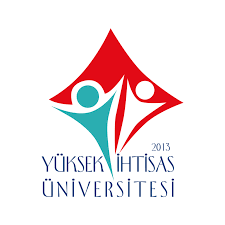            T.C.            YÜKSEK İHTİSAS ÜNİVERSİTESİ             SAĞLIK BİLİMLERİ FAKÜLTESİ  ……………………………… Bölüm Başkanlığı’na………....................………...................…. Bölümü ………………...…… numaralı …. sınıf öğrencisiyim. 20..... / 20.... eğitim-öğretim yılı güz/bahar yarıyılında ekte belgelendirdiğim mazeretim nedeniyle aşağıda belirtilen ders ya da derslerden mazeret sınavına girmek istiyorum. Gereğini bilgilerinize arz ederim........ / ....... / 20.....İmzaAdı SoyadıMazeret Gerekçesi:…………………………………………………………………………………………………Mazeret Sınavına Katılmak İstediğim Dersler:Ekler:1-2-İletişim Bilgileri:Cep Telefonu Numarası: 05………………………….E-Posta Adresi:  ……………………………………..@.....................................İletişim Adresi:Açıklamalar:Eksik veya yanlış bilgiden doğacak hataların sorumluluğu başvuruda bulunan kişiye aittir.NoDersin KoduDersin Adı12345